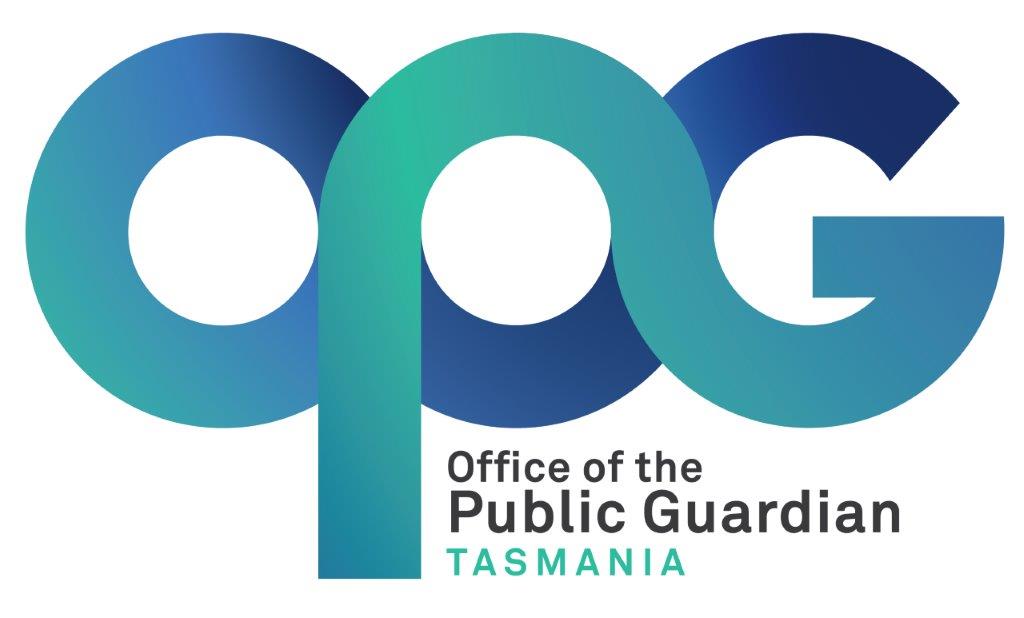 Information Sheet: NDIS Service decision-making and GuardianshipOverarching principles that underpin NDIS Service Decision-making and GuardianshipRole and expectations of GuardiansRole and expectations of Support CoordinatorsRole and expectations of Service ProvidersGuardians will:Guardians will not:Only make NDIS related decisions if they have relevant authority to do so.Contact specific service providers for matters pertaining to plan implementation.Advocate for supported decision making where possible.  Sign service agreements for supported or substitute consent.  Make a substitute decision if a person is unable to be supported to make a decision about the services they receive, or where the decision is complex or contentious.Sign any other documentation that is outside of that required to effect a guardian’s decision.Where a substitute decision is required, the guardian will provide written consent to confirm the decision made.  The provision of written consent will not delay the implementation of a guardian’s decision that may be confirmed verbally in the first instance.Provide a case management role or be involved in the day to day operation of a person’s supports.Ensure the person is provided with the necessary support to make decisions about support coordination and provide a letter of consent to formalise this decision, so as to avoid a conflict of interest for the Support Coordinator.Make decisions regarding the persons’  finances, including the management of NDIS Plan funds.  Communicate directly with Service Providers, as and when required.Approve Third Party Consent and Consent for the NDIA to Share Information forms and provide a copy to the NDIA.Attend Plan Review Meetings as and when required, at the discretion of the guardian.Provide the participant with support to make their own decisions about services and service providers.  Where participants can’t understand a service agreement, this shouldn’t impact on their ability to be able to choose a service provider. Some participants will be able to, and want to, sign their service agreement. Others will not. Refer support coordination service decisions to the Guardian for consideration and decision.Ensure all service agreements are in line with the participants NDIS Plan and where there are no contentious issues regarding the services being received, process all service agreements.Request Service Providers use Easy Read service agreements where this will meet the person’s needs.Communicate as and when required with the Guardian to discuss service engagement and provide a copy of the Implementation Report and Plan Review report when provided to the NDIS.    Ensure Plan Review Reports are provided to the Guardian at least three days in advance of a plan review to allow the guardian to determine whether their attendance is required.Raise issues or concerns about quality of service, timeliness of service delivery or conflicts of interest with providers directly and with the guardian where necessary (e.g. when a matter cannot be resolved).Share relevant information with health professionals and services, for the purpose of plan implementation and/or to carry out assessment and deliver the service(s).Monitor plan expenditure, identify the need for and seek plan reviews when supports are not meeting the person’s needs.Obtain consent (either from the participant or the guardian depending on the circumstances) via a Third Party Consent Form and Consent for the NDIA to Share Information, to provide and receive plan information, as well as to facilitate outcomes such as a plan review.Seek clarification from the guardian if unsure about whether a particular issue requires a substitute decision on the person’s behalf.Work with the Support Coordinator and participant to progress quality service provision and timely service delivery.Refer all service agreements to the Support Coordinator to ensure all service agreements are in line with the participants NDIS PlanProvide participants with Easy Read documentation to ensure they can understand and participate to the best of their ability in the service/s provided. Where a participant is unable to make supported decisions, refer service decisions to the Guardian, via the Support Coordinator for substitute consent.  